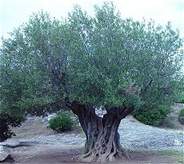 1-Reading Complete the following table2 - Luke usually goes to school on foot .Why?……………………………………………………………………………. …………………3- Complete the following sentence.Luke enjoys school because………………………………………………………………… 4- What does Luke do after school?………………………………………………………………………………………………..5- What does the following word refer to ? There  : line 2  refers to …………………………………………………………………………. Language 1- Complete the paragraph with words from the box. There are two extra words .2-What do the sentences in the dialogue express?  Write your answers in the box.Mother:  What are you doing Emma? Emma : I am doing my homework mum. Mother : Would you like to have a fruit juice ? Emma:  Yes of course . I like fruit juice very much. Mother: You must brush your teeth. Emma: Ok mum.    Mother: Don’t forget to read a short story before you go to bed. Emma: Of course I will.3- Write the words in brackets in the right tense or form. 4- Circle the right option.  III/ Writing: (5 marks)III- Writing  Look at the pictures and describe your house and your room.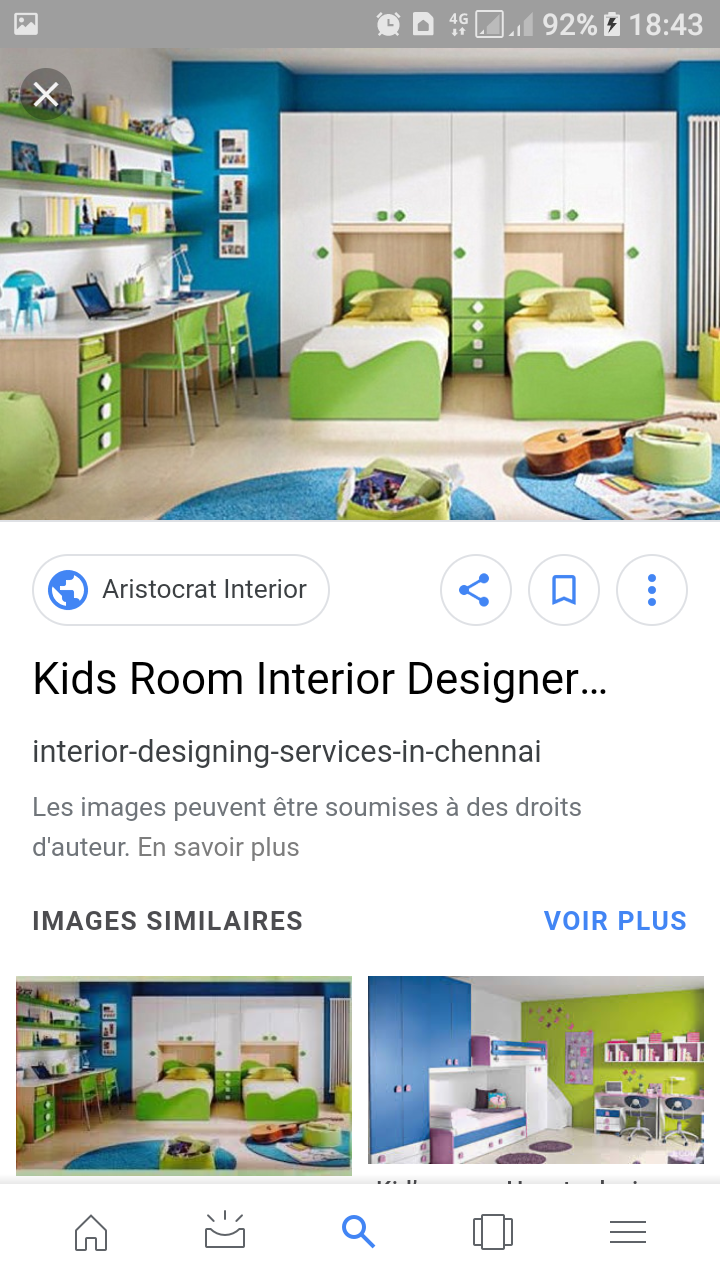 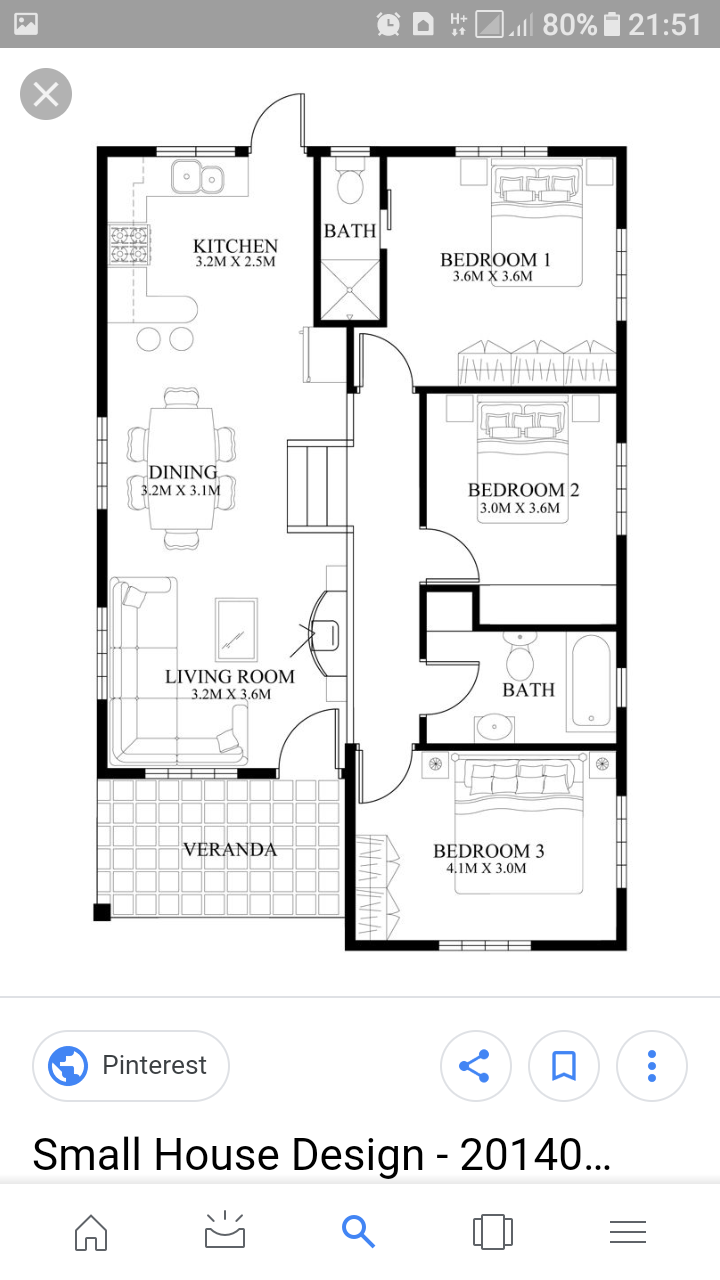 GOOD WORKNameagehobbies……………………………………………………………….